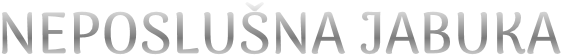 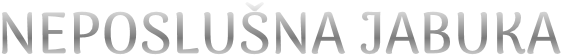  Rumena jabuko, što radiš na grani? 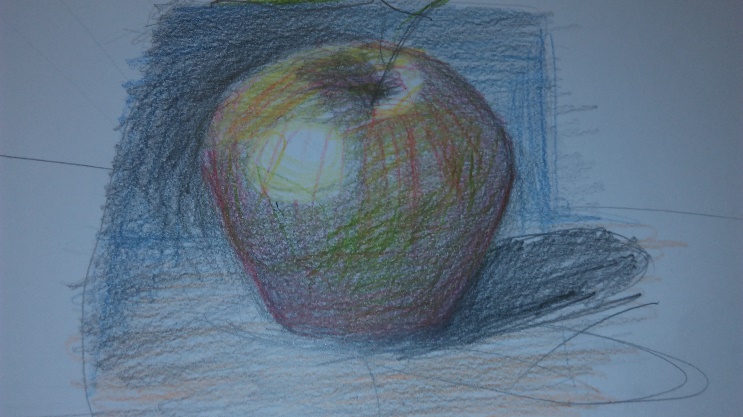 Zar nisi čula da su došli jesenski dani?  Pusti me, vjetre, na miru.                 Još ću malo sunčati lice,                 a moram pozdraviti i lastavice.   Sad sam doista ljut! Pa ti ništa ne znaš! Lastavice su jučer otišle na put.  To sam i sama znala, to s pticama bila je šala.  Kažem ti još jednom, s tog drveta skoči! Ako se bojiš, samo zatvori oči.  Ne silazim s ovih grana dok po mene ne dođe baka Jana. Jutros mi je došla reći: - Rumena jabučice, od tebe ću štrudle peći.  I meni je ta baka draga. Ali mogla si mi to reći prvo. Ne bih trošio vrijeme na tvoje drvo. Pročitaj pjesmu i pokušaj pronaći razloge zašto (ne)voliš jesen. 	DA  	 	 	 	 	 	 	NE _____________________________________                               _________________________________________________________________________                               _________________________________________________________________________                               ____________________________________ 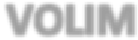 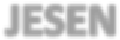 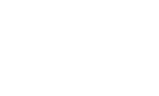 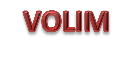 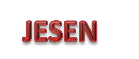 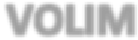 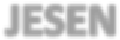 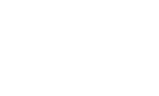 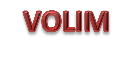 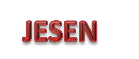 _____________________________________                               ___________________________________ _____________________________________                                ________________________________________________________________________                                ________________________________________________________________________                               ____________________________________ 